L’Olympic Sathonay organise son tournoi 2017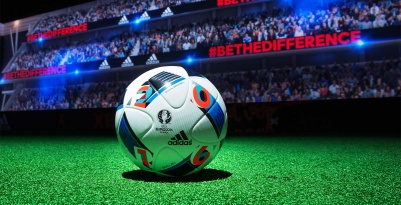 Catégorie U10 U11Le dimanche 4 juin sur la journéeAu stade municipal de Sathonay-CampLes frais d’inscription s’élèvent à25 euros pour 1 équipe et 40 pour 2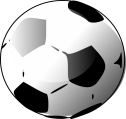 Les inscriptions et le règlement sont à envoyer àOlympic Sathonay Foot24, avenue Paul Delorme69580 Sathonay-Camp06 74 67 18 67olympic-sathonay@lrafoot.orgau plus tard le 12 mai 2017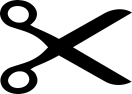 …………………………………………………………………………………………………………                   Olympic Sathonay Foot 24, avenue Paul Delorme 69580 Sathonay campNom du Club :Nombre d’équipes :Responsable du club :Adresse :Téléphone et mail :